LIMITES DE SUITES – Comprendre les notionsMerci à F.CHEVRIER pour le partage		En s’aidant des représentations graphiques des suites, cocher les réponses correctes :Exemple 1			       Exemple 2 			              Exemple 3 				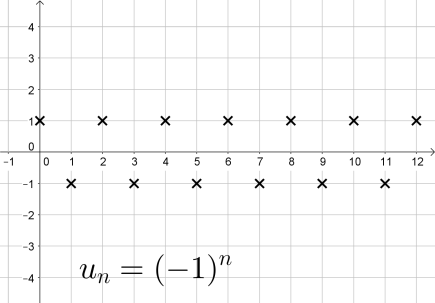 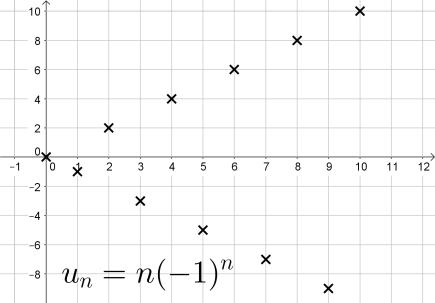 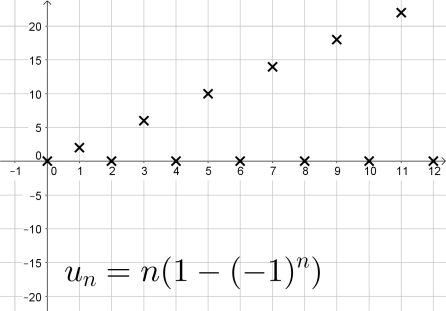 Exemple 4			       Exemple 5 			              Exemple 6	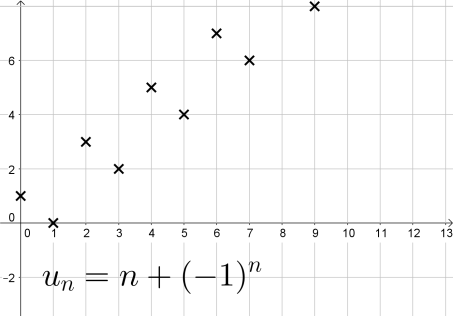 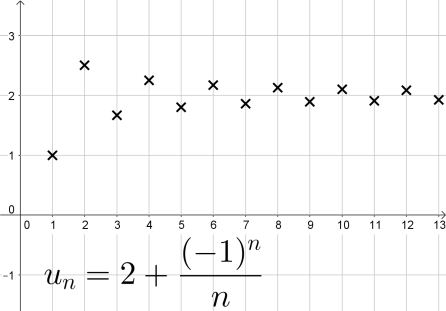 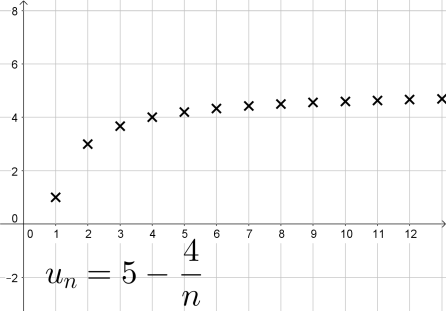 Pour chacune des propositions suivantes, indiquer si elle est vraie ou fausse :Si une suite est croissante, alors elle n’est pas majorée.				O VRAI		O FAUXSi une suite n’est pas majorée, alors elle est croissante.				O VRAI		O FAUXSi une suite n’est pas croissante, alors elle est décroissante.			O VRAI		O FAUXSi une suite n’est pas majorée, alors elle est minorée.				O VRAI		O FAUXSi une suite n’a pas pour limite  ou , alors elle a une limite finie .	O VRAI		O FAUXSi une suite n’a pas de limite finie , alors elle a pas pour limite  ou .	O VRAI		O FAUXSi une suite a une limite finie , alors elle est bornée.				O VRAI		O FAUXSi une suite est bornée, alors elle a une limite finie . 				O VRAI		O FAUXSi une suite est croissante, alors elle a pour limite . 				O VRAI		O FAUXSi une suite a pour limite , alors elle est croissante. 			O VRAI		O FAUXSi une suite a pour limite  , alors elle n’est pas majorée. 			O VRAI		O FAUXSi une suite n’est pas majorée, alors elle a pour limite .			O VRAI		O FAUX